Executive Committee Members from October 2015 until September 2016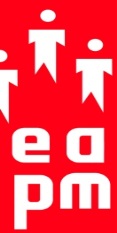 The Executive Committee comprises (i) the President; (ii) the Past President; (iii) the Vice-President; (iv) the Secretary; (v) the Treasurer, (vi) one member of each EAPM founding members (France, Germany, UK) and  (vii)one member of each group of the rotation scheme.EAPM positionRepresentativeAssociation / WebsiteDatesConstant membersPresidentMr. Bob MortonCIPD UKwww.cipd.co.uk/ 2015-2017Past PresidentMr. Izy BéharANDRH (France)www.andrh.fr2015-2017Vice PresidentMr. Lucas Van WeesNVP (The Netherlands)www.nvp-plaza.nl 2015-2017TreasurerMr. Max BeckerHR Swiss (Switzerland)www.hr-swiss.ch 2014-2016Secretary GeneralMrs. Katharina HeuerDGFP (Germany)www.dgfp.de2015-2019SecretariatMrs. Barbara OrlikDGFP (Germany)www.dgfp.de2015-2019Founding Member FranceMrs. Bénédicte RavacheANDRH (France)www.andrh.fr2015-2019Rotational groupsItaly (1)Mr. Raffaele CredidioAIDP (Italy)www.aidp.it 2014-2016Cyprus (2)Mrs. Natasa IacovidesCyHRMA (Cyprus)http://www.cyhrma.org/2014-2016Romania (3)Mrs. Dana CavaleruHR Club (Romania)www.hr-club.ro 2015-2017Norway (4)Mr. Henrik OhrnHR Norge (Norway)www.hrnorge.no 2014-2016Ireland (5)Mrs. Mary ConnaughtonCIPD Irelandwww.cipd.ie 2015-2017Lithuania (6)Mrs. Solveiga GrudienėPrimum Esse (Lithuania)www.pvpa.lt2015-2017Latvia (7)Mrs. Eva SelgaLPVA (Latvia)www.lpva.lv 2015-2017Greece (8)Mrs. Martha MylonaGPMA (Greece)www.gpma.gr 2014-2016